Personal StatementA highly motivated and confident individual with exceptional multitasking and organisational skills. Able to demonstrate confidentiality, diplomacy and professionalism when dealing with directors and senior management. A team orientated individual with the experience and ability to handle sensitive & confidential situations exceptionally. Highly professional and dedicated to making the lives of busy executives easier. Ready and qualified for the next stage in my career. Career to dateFebruary 2015 – Current DigitasLBiDigitasLBi is a global marketing and technology agency that transforms businesses for the digital age. In 26 countries around the world, across 40 offices. Executive AssistantComplex diary & inbox management for 3 global directorsSchedule company meetings and assist with preparation of meeting materials & agendasRecording, transcribing and distributing the minutes of meetingsScreening telephone callsOrganising courier pickupsMaintaining administration systemsProviding general administrative support to senior executivesCo-ordinating both internal & external meetingsLiaising with internal staff at all levelsProcessing of invoices, expense forms and reimbursements requests via SAP systemDraft and edit executive level presentations, documents and correspondenceArrange business travelTalent Acquisition CoordinatorProviding general admin support for the Talent Acquisition team  (diary management, meeting arrangements, booking of conference rooms & equipment)Uploading of job descriptions & adverts to our online portal, LinkedIn & job boardsRecruitment administrative tasks e.g. raising POsDaily management of online recruitment systems (progressing/regretting candidates, sending mailings, uploading interview slots etcInterview schedulingManaging effective relationships with key stakeholders including recruiting managers, external & internal candidates, HR Front Line, HR Business Partners & 3rd party suppliers such as recruitment agencies.Actively support the internal policies & best practice in the area of recruitment & selection at all timesDecember 2011- February 2015 Financial GroupPA & Senior AdministratorComplex diary & inbox management for 5 DirectorsOrganising external & internal meetings including multiple time zones Producing meeting agendas & taking complex meeting minutes including producing action pointsGlobal & domestic travel arrangements, including booking flights and accommodation & creating detailed itinerariesLiaising with PA’s located in other UK offices, Europe & the USAFinancial administration & support to the accounts team; raising purchase orders, expense claims and arranging invoicesOffice support duties e.g. photocopying, printing & filing Supervising & training the ReceptionistReviewing & processing correspondence & lettersAnswering & screening telephone calls, promoting a professional image of the companyUse of all major software packages General office management tasks e.g. provision/ordering of stationary & refreshments for meetings etcReceptionistAs Front of House Receptionist, I was responsible for maintaining the company reputation at all times, ensuring that all visitors & new and existing clients, were welcomed in to the building and greeted accordingly. Meeting and greeting visitorsAnswering & screening telephone callsOrganising meeting rooms, conference calls and client visits Assigned to be the company’s first aider & fire marshal for the building, ensuring everyone's safety was my main priority. April 2011 – October 2011, Transfer Rep & Tour Guide, Olympic Holidays.October 2005 – March 2009, Sales Assistant, Iceland Frozen Foods.EducationA levels - Orpington College (completed in 2007)Geography: B, Sociology: B, History: C 8 GCSEs & GNVQ Merit in ICT - Hayes School (completed in 2004)Areas of expertiseGeneral administration Secretarial duties Finance administration Document management Event management Diary managementTravel bookingProficient user of MS Office (Word, Excel, PowerPoint, Access and Outlook)Personal SkillsOrganising Confident and professional manner Excellent memory Remain calm under pressureMultitaskingFirst Name of Application CV No : 1656144Whatsapp Mobile: +971504753686 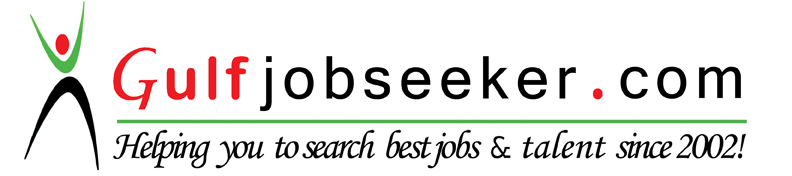 